                              Консультация для родителей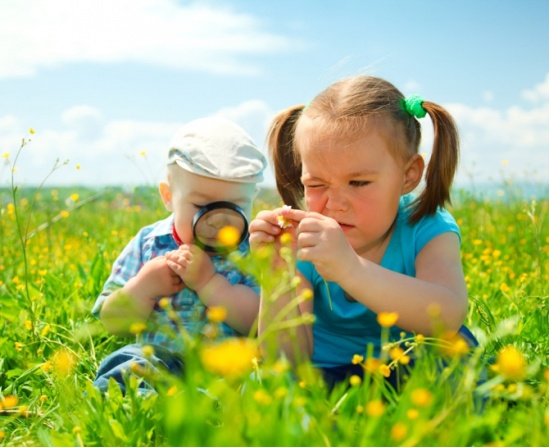      Как выбрать кружок для ребенка                                        Какая польза от кружков?  И как сделать так, чтобы малыш сам стремился заниматься в них?   Привлекательность кружка определяет прежде всего педагог. С человеком, который умеет найти подход, ребенок будет хоть носки вязать, хоть на лыжах бегать. Поэтому обращайте внимание на отношения ребенка с педагогом и ищите человека, по-настоящему увлеченного своим делом!    До 6 лет.Главное, чтобы учеба для самых маленьких проходила в игровой форме, и ребенок не замечал, как набирается знаний и умений. Что предпочесть: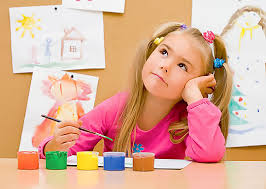 Занятия, развивающие мелкую моторику (рукоделие, лепка, моделирование и т.д.). Они не только подготавливают детскую руку к письму, но и развивают отделы мозга, отвечающие за речь и логическое мышление.Музыкальные занятия вырабатывают чувство 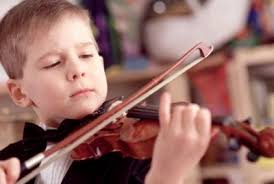 ритма и координацию движений.Физкультуру и подвижные игры, лучше выбрать командные. Они укрепят здоровье, разовьют умение общаться и объяснят, что такое «чувство локтя».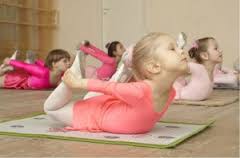 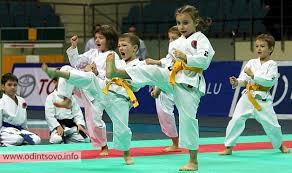 После 6 лет.Какой кружок выбрать – оставьте на усмотрение ребенка. Не исходите из принципа: «Я лучше знаю, что ему нужно, вырастет, потом спасибо скажет!» Если же для вас принципиально, чтобы ребенок занимался музыкой или английским, а он «упирается», не настаивайте! Ищите компромиссы! Придумайте дополнительные стимулы. Например, пообещайте сделать подарок или откройте «доску почета», на которой вы будете отмечать достижения вашего ребенка. А вот «вбивая» знания, можно лишь напрочь отбить у ребенка охоту к занятиям чем-либо.